Об избрании председателя Совета депутатов муниципального образования Тюльганский поссоветРуководствуясь статьей 35 Федерального закона «Об общих принципах организации местного самоуправления в Российской Федерации», в соответствии со статьей 23 Устава Тюльганского поссовета, Совет депутатов   Тюльганского поссовета  РЕШИЛ:1. Утвердить протокол № 2 заседания счетной комиссии Совета депутатов Тюльганского поссовета по выборам председателя Совета депутатов.2. Избрать председателем Совета депутатов Тюльганского поссовета ___________________________________  депутата от избирательного округа № ______.  3.   Настоящее постановление вступает в силу со дня его подписания.Председательствующийзаседания Совета депутатов                                                    Разослано: райпрокуратура, в дело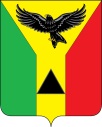 Муниципальное образованиеТюльганский поссоветСОВЕТ ДЕПУТАТОВМУНИЦИПАЛЬНОГО ОБРАЗОВАНИЯТЮЛЬГАНСКИЙ ПОССОВЕТВТОРОЙ СОЗЫВп.ТюльганТюльганского районаОренбургской областиРЕШЕНИЕ00.09.2018 № 00ПРОЕКТ